一0九     學年度彰化縣大村國中 公開課(備觀議) 表件 108.9一、共備：觀課前會談紀錄表二、觀課：觀課紀錄表三、議課：觀課後回饋紀錄表觀課人員劉慶昌任教年級(可複選)*ˇ□ 7 *□ 8 *□ 9主要任教領域□國*□英□數□自□社□特教□藝文□健體□綜合□科技授課教師范凱益任教年級(可複選)ˇ□ 7 ˇ□ 8 ˇ□ 9主要任教領域□國□英□數□自□*社□特教□藝文□健體□綜合□科技授課科目公民單元名稱世界公民世界公民世界公民 共備時間__110_年_5__月__12_日   12 ： 00   至  13  ： 00   __110_年_5__月__12_日   12 ： 00   至  13  ： 00   __110_年_5__月__12_日   12 ： 00   至  13  ： 00   共備地點三導辦公室一、學習目標：(核心素養、學習表現與學習內容) 1.核心素養：了解台灣與國際世界關係2、學習表現：從歷史或社會事件中，省思自身或所屬群體的文化淵源、處境及自主性3.學習內容：科技發展如何改變我們的日常生活一、學習目標：(核心素養、學習表現與學習內容) 1.核心素養：了解台灣與國際世界關係2、學習表現：從歷史或社會事件中，省思自身或所屬群體的文化淵源、處境及自主性3.學習內容：科技發展如何改變我們的日常生活一、學習目標：(核心素養、學習表現與學習內容) 1.核心素養：了解台灣與國際世界關係2、學習表現：從歷史或社會事件中，省思自身或所屬群體的文化淵源、處境及自主性3.學習內容：科技發展如何改變我們的日常生活二、學生經驗：(學生先備知識、起點行為、學生特性…等)1.三上學過比較利益、國貿、貨幣和匯率2.本學期學過全球化和國際組織，了解各國互動的基本關係和原則3.對本學期第二單元的科技發展有先備知能二、學生經驗：(學生先備知識、起點行為、學生特性…等)1.三上學過比較利益、國貿、貨幣和匯率2.本學期學過全球化和國際組織，了解各國互動的基本關係和原則3.對本學期第二單元的科技發展有先備知能二、學生經驗：(學生先備知識、起點行為、學生特性…等)1.三上學過比較利益、國貿、貨幣和匯率2.本學期學過全球化和國際組織，了解各國互動的基本關係和原則3.對本學期第二單元的科技發展有先備知能三、教學預定流程與策略：(一)、引起動機:觀看影片讓學生對世事變化產生興趣(二)、使用ppt簡報講述:  1.簡易從前兩課的科技發展和國際組織中介紹各自利益和現況  2.簡介美中領導人的過去和特質  3.世界面臨的各種主要問題  4.恐怖份子的產生與各國應對道  5.解溝貧富差距成因  6.如何應對貧富差距問題(三)、分組回答:請同學討論各組的世界問題 並對大家介紹(四)、完成學習單三、教學預定流程與策略：(一)、引起動機:觀看影片讓學生對世事變化產生興趣(二)、使用ppt簡報講述:  1.簡易從前兩課的科技發展和國際組織中介紹各自利益和現況  2.簡介美中領導人的過去和特質  3.世界面臨的各種主要問題  4.恐怖份子的產生與各國應對道  5.解溝貧富差距成因  6.如何應對貧富差距問題(三)、分組回答:請同學討論各組的世界問題 並對大家介紹(四)、完成學習單三、教學預定流程與策略：(一)、引起動機:觀看影片讓學生對世事變化產生興趣(二)、使用ppt簡報講述:  1.簡易從前兩課的科技發展和國際組織中介紹各自利益和現況  2.簡介美中領導人的過去和特質  3.世界面臨的各種主要問題  4.恐怖份子的產生與各國應對道  5.解溝貧富差距成因  6.如何應對貧富差距問題(三)、分組回答:請同學討論各組的世界問題 並對大家介紹(四)、完成學習單三、教學預定流程與策略：(一)、引起動機:觀看影片讓學生對世事變化產生興趣(二)、使用ppt簡報講述:  1.簡易從前兩課的科技發展和國際組織中介紹各自利益和現況  2.簡介美中領導人的過去和特質  3.世界面臨的各種主要問題  4.恐怖份子的產生與各國應對道  5.解溝貧富差距成因  6.如何應對貧富差距問題(三)、分組回答:請同學討論各組的世界問題 並對大家介紹(四)、完成學習單三、教學預定流程與策略：(一)、引起動機:觀看影片讓學生對世事變化產生興趣(二)、使用ppt簡報講述:  1.簡易從前兩課的科技發展和國際組織中介紹各自利益和現況  2.簡介美中領導人的過去和特質  3.世界面臨的各種主要問題  4.恐怖份子的產生與各國應對道  5.解溝貧富差距成因  6.如何應對貧富差距問題(三)、分組回答:請同學討論各組的世界問題 並對大家介紹(四)、完成學習單三、教學預定流程與策略：(一)、引起動機:觀看影片讓學生對世事變化產生興趣(二)、使用ppt簡報講述:  1.簡易從前兩課的科技發展和國際組織中介紹各自利益和現況  2.簡介美中領導人的過去和特質  3.世界面臨的各種主要問題  4.恐怖份子的產生與各國應對道  5.解溝貧富差距成因  6.如何應對貧富差距問題(三)、分組回答:請同學討論各組的世界問題 並對大家介紹(四)、完成學習單四、學生學習策略或方法：    1.觀看影片:以對國際社會問題有點概念    2.專注聽講:能進一步了解問題的核心    3.分組討論:各組針對其問題(貧富差距、國際犯罪、環境保護…)進行分析              並對大家作報告。四、學生學習策略或方法：    1.觀看影片:以對國際社會問題有點概念    2.專注聽講:能進一步了解問題的核心    3.分組討論:各組針對其問題(貧富差距、國際犯罪、環境保護…)進行分析              並對大家作報告。四、學生學習策略或方法：    1.觀看影片:以對國際社會問題有點概念    2.專注聽講:能進一步了解問題的核心    3.分組討論:各組針對其問題(貧富差距、國際犯罪、環境保護…)進行分析              並對大家作報告。四、學生學習策略或方法：    1.觀看影片:以對國際社會問題有點概念    2.專注聽講:能進一步了解問題的核心    3.分組討論:各組針對其問題(貧富差距、國際犯罪、環境保護…)進行分析              並對大家作報告。四、學生學習策略或方法：    1.觀看影片:以對國際社會問題有點概念    2.專注聽講:能進一步了解問題的核心    3.分組討論:各組針對其問題(貧富差距、國際犯罪、環境保護…)進行分析              並對大家作報告。四、學生學習策略或方法：    1.觀看影片:以對國際社會問題有點概念    2.專注聽講:能進一步了解問題的核心    3.分組討論:各組針對其問題(貧富差距、國際犯罪、環境保護…)進行分析              並對大家作報告。五、教學評量方式：（請呼應學習目標，說明使用的評量方式，例如：實作評量、檔案評量、紙筆測驗、學習單、提問、發表、實驗、小組討論、自評、互評、角色扮演、作業、專題報告或其他）1.說出全球化下世界所面臨的各種問題。2.口語回答老師問題的起源和現況。33.不同小組可互相問對方問題，藉以檢視各個同學與小組學習的表現44.依各組表現計入小組分數。五、教學評量方式：（請呼應學習目標，說明使用的評量方式，例如：實作評量、檔案評量、紙筆測驗、學習單、提問、發表、實驗、小組討論、自評、互評、角色扮演、作業、專題報告或其他）1.說出全球化下世界所面臨的各種問題。2.口語回答老師問題的起源和現況。33.不同小組可互相問對方問題，藉以檢視各個同學與小組學習的表現44.依各組表現計入小組分數。五、教學評量方式：（請呼應學習目標，說明使用的評量方式，例如：實作評量、檔案評量、紙筆測驗、學習單、提問、發表、實驗、小組討論、自評、互評、角色扮演、作業、專題報告或其他）1.說出全球化下世界所面臨的各種問題。2.口語回答老師問題的起源和現況。33.不同小組可互相問對方問題，藉以檢視各個同學與小組學習的表現44.依各組表現計入小組分數。五、教學評量方式：（請呼應學習目標，說明使用的評量方式，例如：實作評量、檔案評量、紙筆測驗、學習單、提問、發表、實驗、小組討論、自評、互評、角色扮演、作業、專題報告或其他）1.說出全球化下世界所面臨的各種問題。2.口語回答老師問題的起源和現況。33.不同小組可互相問對方問題，藉以檢視各個同學與小組學習的表現44.依各組表現計入小組分數。五、教學評量方式：（請呼應學習目標，說明使用的評量方式，例如：實作評量、檔案評量、紙筆測驗、學習單、提問、發表、實驗、小組討論、自評、互評、角色扮演、作業、專題報告或其他）1.說出全球化下世界所面臨的各種問題。2.口語回答老師問題的起源和現況。33.不同小組可互相問對方問題，藉以檢視各個同學與小組學習的表現44.依各組表現計入小組分數。五、教學評量方式：（請呼應學習目標，說明使用的評量方式，例如：實作評量、檔案評量、紙筆測驗、學習單、提問、發表、實驗、小組討論、自評、互評、角色扮演、作業、專題報告或其他）1.說出全球化下世界所面臨的各種問題。2.口語回答老師問題的起源和現況。33.不同小組可互相問對方問題，藉以檢視各個同學與小組學習的表現44.依各組表現計入小組分數。觀課時間觀課時間__110_年__5_月__13_日 15   ： 10   至   15 ：55    __110_年__5_月__13_日 15   ： 10   至   15 ：55    觀課地點303教室層面指標與檢核重點(採用教專指標)指標與檢核重點(採用教專指標)事實摘要敘述(可包含教學行為、學生學習表現、師生互動與學生同儕互動之情形)事實摘要敘述(可包含教學行為、學生學習表現、師生互動與學生同儕互動之情形)事實摘要敘述(可包含教學行為、學生學習表現、師生互動與學生同儕互動之情形)A課程設計與教學A-2掌握教材內容，實施教學活動，促進學生學習。A-2掌握教材內容，實施教學活動，促進學生學習。A-2掌握教材內容，實施教學活動，促進學生學習。A-2掌握教材內容，實施教學活動，促進學生學習。A-2掌握教材內容，實施教學活動，促進學生學習。A課程設計與教學A-2-1有效連結學生的新舊知能或生活經驗，引發與維持學生學習動機。A-2-1有效連結學生的新舊知能或生活經驗，引發與維持學生學習動機。1. 用「影片」來呈現,課程主題2. 利用簡報來輔助說明各種世界共同問題,並介紹其主要成因,並分析主要脈絡。3. 結合小說主題呈現課程內容。4. 利用「關係脈絡圖」來將課程內容做總結歸納。對應左欄檢核重點，至少條列3項，描述具體事實）1. 用「影片」來呈現,課程主題2. 利用簡報來輔助說明各種世界共同問題,並介紹其主要成因,並分析主要脈絡。3. 結合小說主題呈現課程內容。4. 利用「關係脈絡圖」來將課程內容做總結歸納。對應左欄檢核重點，至少條列3項，描述具體事實）1. 用「影片」來呈現,課程主題2. 利用簡報來輔助說明各種世界共同問題,並介紹其主要成因,並分析主要脈絡。3. 結合小說主題呈現課程內容。4. 利用「關係脈絡圖」來將課程內容做總結歸納。對應左欄檢核重點，至少條列3項，描述具體事實）A課程設計與教學A-2-2 清晰呈現教材內容，協助學生習得重要概念、原則或技能。A-2-2 清晰呈現教材內容，協助學生習得重要概念、原則或技能。1. 用「影片」來呈現,課程主題2. 利用簡報來輔助說明各種世界共同問題,並介紹其主要成因,並分析主要脈絡。3. 結合小說主題呈現課程內容。4. 利用「關係脈絡圖」來將課程內容做總結歸納。對應左欄檢核重點，至少條列3項，描述具體事實）1. 用「影片」來呈現,課程主題2. 利用簡報來輔助說明各種世界共同問題,並介紹其主要成因,並分析主要脈絡。3. 結合小說主題呈現課程內容。4. 利用「關係脈絡圖」來將課程內容做總結歸納。對應左欄檢核重點，至少條列3項，描述具體事實）1. 用「影片」來呈現,課程主題2. 利用簡報來輔助說明各種世界共同問題,並介紹其主要成因,並分析主要脈絡。3. 結合小說主題呈現課程內容。4. 利用「關係脈絡圖」來將課程內容做總結歸納。對應左欄檢核重點，至少條列3項，描述具體事實）A課程設計與教學A-2-3 提供適當的練習或活動，以理解或熟練學習內容。A-2-3 提供適當的練習或活動，以理解或熟練學習內容。1. 用「影片」來呈現,課程主題2. 利用簡報來輔助說明各種世界共同問題,並介紹其主要成因,並分析主要脈絡。3. 結合小說主題呈現課程內容。4. 利用「關係脈絡圖」來將課程內容做總結歸納。對應左欄檢核重點，至少條列3項，描述具體事實）1. 用「影片」來呈現,課程主題2. 利用簡報來輔助說明各種世界共同問題,並介紹其主要成因,並分析主要脈絡。3. 結合小說主題呈現課程內容。4. 利用「關係脈絡圖」來將課程內容做總結歸納。對應左欄檢核重點，至少條列3項，描述具體事實）1. 用「影片」來呈現,課程主題2. 利用簡報來輔助說明各種世界共同問題,並介紹其主要成因,並分析主要脈絡。3. 結合小說主題呈現課程內容。4. 利用「關係脈絡圖」來將課程內容做總結歸納。對應左欄檢核重點，至少條列3項，描述具體事實）A課程設計與教學A-2-4 完成每個學習活動後，適時歸納或總結學習重點。A-2-4 完成每個學習活動後，適時歸納或總結學習重點。1. 用「影片」來呈現,課程主題2. 利用簡報來輔助說明各種世界共同問題,並介紹其主要成因,並分析主要脈絡。3. 結合小說主題呈現課程內容。4. 利用「關係脈絡圖」來將課程內容做總結歸納。對應左欄檢核重點，至少條列3項，描述具體事實）1. 用「影片」來呈現,課程主題2. 利用簡報來輔助說明各種世界共同問題,並介紹其主要成因,並分析主要脈絡。3. 結合小說主題呈現課程內容。4. 利用「關係脈絡圖」來將課程內容做總結歸納。對應左欄檢核重點，至少條列3項，描述具體事實）1. 用「影片」來呈現,課程主題2. 利用簡報來輔助說明各種世界共同問題,並介紹其主要成因,並分析主要脈絡。3. 結合小說主題呈現課程內容。4. 利用「關係脈絡圖」來將課程內容做總結歸納。對應左欄檢核重點，至少條列3項，描述具體事實）A課程設計與教學A-3運用適切教學策略與溝通技巧，幫助學生學習。A-3運用適切教學策略與溝通技巧，幫助學生學習。A-3運用適切教學策略與溝通技巧，幫助學生學習。A-3運用適切教學策略與溝通技巧，幫助學生學習。A-3運用適切教學策略與溝通技巧，幫助學生學習。A課程設計與教學A-3-1 運用適切的教學方法，引導學生思考、討論或實作。A-3-1 運用適切的教學方法，引導學生思考、討論或實作。1. 利用「重點歸納」讓學生可以做出分辨不同問題的依據。2. 請學生使用不同的色筆來連結不同問題和成因之間的關聯性。3. 請學生分組討論、報告、交互提問,維持學生興趣和專注力。對應左欄檢核重點，至少條列2項，描述具體事實）1. 利用「重點歸納」讓學生可以做出分辨不同問題的依據。2. 請學生使用不同的色筆來連結不同問題和成因之間的關聯性。3. 請學生分組討論、報告、交互提問,維持學生興趣和專注力。對應左欄檢核重點，至少條列2項，描述具體事實）1. 利用「重點歸納」讓學生可以做出分辨不同問題的依據。2. 請學生使用不同的色筆來連結不同問題和成因之間的關聯性。3. 請學生分組討論、報告、交互提問,維持學生興趣和專注力。對應左欄檢核重點，至少條列2項，描述具體事實）A課程設計與教學A-3-2 教學活動中融入學習策略的指導。A-3-2 教學活動中融入學習策略的指導。1. 利用「重點歸納」讓學生可以做出分辨不同問題的依據。2. 請學生使用不同的色筆來連結不同問題和成因之間的關聯性。3. 請學生分組討論、報告、交互提問,維持學生興趣和專注力。對應左欄檢核重點，至少條列2項，描述具體事實）1. 利用「重點歸納」讓學生可以做出分辨不同問題的依據。2. 請學生使用不同的色筆來連結不同問題和成因之間的關聯性。3. 請學生分組討論、報告、交互提問,維持學生興趣和專注力。對應左欄檢核重點，至少條列2項，描述具體事實）1. 利用「重點歸納」讓學生可以做出分辨不同問題的依據。2. 請學生使用不同的色筆來連結不同問題和成因之間的關聯性。3. 請學生分組討論、報告、交互提問,維持學生興趣和專注力。對應左欄檢核重點，至少條列2項，描述具體事實）A課程設計與教學A-3-3 運用口語、非口語、教室走動等溝通技巧，幫助學生學習。A-3-3 運用口語、非口語、教室走動等溝通技巧，幫助學生學習。1. 利用「重點歸納」讓學生可以做出分辨不同問題的依據。2. 請學生使用不同的色筆來連結不同問題和成因之間的關聯性。3. 請學生分組討論、報告、交互提問,維持學生興趣和專注力。對應左欄檢核重點，至少條列2項，描述具體事實）1. 利用「重點歸納」讓學生可以做出分辨不同問題的依據。2. 請學生使用不同的色筆來連結不同問題和成因之間的關聯性。3. 請學生分組討論、報告、交互提問,維持學生興趣和專注力。對應左欄檢核重點，至少條列2項，描述具體事實）1. 利用「重點歸納」讓學生可以做出分辨不同問題的依據。2. 請學生使用不同的色筆來連結不同問題和成因之間的關聯性。3. 請學生分組討論、報告、交互提問,維持學生興趣和專注力。對應左欄檢核重點，至少條列2項，描述具體事實）A課程設計與教學A-4運用多元評量方式評估學生能力，提供學習回饋並調整教學。A-4運用多元評量方式評估學生能力，提供學習回饋並調整教學。A-4運用多元評量方式評估學生能力，提供學習回饋並調整教學。A-4運用多元評量方式評估學生能力，提供學習回饋並調整教學。A-4運用多元評量方式評估學生能力，提供學習回饋並調整教學。A課程設計與教學A-4-1運用多元評量方式，評估學生學習成效。A-4-1運用多元評量方式，評估學生學習成效。1. 利用分組互相提問的方式,隨機讓學生回答「全球問題」及「問題形成原因和現況」,並適時給予提示,。2. 學生回答正確時,給予小組加分，形成競爭與合作並行。3. 根據學生回答之情況,不同組之間會立刻給予  回饋,利於學生觀念的釐清。應左欄檢核重點，至少條列2項，描述具體事實）1. 利用分組互相提問的方式,隨機讓學生回答「全球問題」及「問題形成原因和現況」,並適時給予提示,。2. 學生回答正確時,給予小組加分，形成競爭與合作並行。3. 根據學生回答之情況,不同組之間會立刻給予  回饋,利於學生觀念的釐清。應左欄檢核重點，至少條列2項，描述具體事實）1. 利用分組互相提問的方式,隨機讓學生回答「全球問題」及「問題形成原因和現況」,並適時給予提示,。2. 學生回答正確時,給予小組加分，形成競爭與合作並行。3. 根據學生回答之情況,不同組之間會立刻給予  回饋,利於學生觀念的釐清。應左欄檢核重點，至少條列2項，描述具體事實）A課程設計與教學A-4-2 分析評量結果，適時提供學生適切的學習回饋。A-4-2 分析評量結果，適時提供學生適切的學習回饋。1. 利用分組互相提問的方式,隨機讓學生回答「全球問題」及「問題形成原因和現況」,並適時給予提示,。2. 學生回答正確時,給予小組加分，形成競爭與合作並行。3. 根據學生回答之情況,不同組之間會立刻給予  回饋,利於學生觀念的釐清。應左欄檢核重點，至少條列2項，描述具體事實）1. 利用分組互相提問的方式,隨機讓學生回答「全球問題」及「問題形成原因和現況」,並適時給予提示,。2. 學生回答正確時,給予小組加分，形成競爭與合作並行。3. 根據學生回答之情況,不同組之間會立刻給予  回饋,利於學生觀念的釐清。應左欄檢核重點，至少條列2項，描述具體事實）1. 利用分組互相提問的方式,隨機讓學生回答「全球問題」及「問題形成原因和現況」,並適時給予提示,。2. 學生回答正確時,給予小組加分，形成競爭與合作並行。3. 根據學生回答之情況,不同組之間會立刻給予  回饋,利於學生觀念的釐清。應左欄檢核重點，至少條列2項，描述具體事實）A課程設計與教學A-4-3根據評量結果，調整教學。A-4-3根據評量結果，調整教學。1. 利用分組互相提問的方式,隨機讓學生回答「全球問題」及「問題形成原因和現況」,並適時給予提示,。2. 學生回答正確時,給予小組加分，形成競爭與合作並行。3. 根據學生回答之情況,不同組之間會立刻給予  回饋,利於學生觀念的釐清。應左欄檢核重點，至少條列2項，描述具體事實）1. 利用分組互相提問的方式,隨機讓學生回答「全球問題」及「問題形成原因和現況」,並適時給予提示,。2. 學生回答正確時,給予小組加分，形成競爭與合作並行。3. 根據學生回答之情況,不同組之間會立刻給予  回饋,利於學生觀念的釐清。應左欄檢核重點，至少條列2項，描述具體事實）1. 利用分組互相提問的方式,隨機讓學生回答「全球問題」及「問題形成原因和現況」,並適時給予提示,。2. 學生回答正確時,給予小組加分，形成競爭與合作並行。3. 根據學生回答之情況,不同組之間會立刻給予  回饋,利於學生觀念的釐清。應左欄檢核重點，至少條列2項，描述具體事實）A課程設計與教學A-4-4 運用評量結果，規劃實施充實或補強性課程。(選用)A-4-4 運用評量結果，規劃實施充實或補強性課程。(選用)1. 利用分組互相提問的方式,隨機讓學生回答「全球問題」及「問題形成原因和現況」,並適時給予提示,。2. 學生回答正確時,給予小組加分，形成競爭與合作並行。3. 根據學生回答之情況,不同組之間會立刻給予  回饋,利於學生觀念的釐清。應左欄檢核重點，至少條列2項，描述具體事實）1. 利用分組互相提問的方式,隨機讓學生回答「全球問題」及「問題形成原因和現況」,並適時給予提示,。2. 學生回答正確時,給予小組加分，形成競爭與合作並行。3. 根據學生回答之情況,不同組之間會立刻給予  回饋,利於學生觀念的釐清。應左欄檢核重點，至少條列2項，描述具體事實）1. 利用分組互相提問的方式,隨機讓學生回答「全球問題」及「問題形成原因和現況」,並適時給予提示,。2. 學生回答正確時,給予小組加分，形成競爭與合作並行。3. 根據學生回答之情況,不同組之間會立刻給予  回饋,利於學生觀念的釐清。應左欄檢核重點，至少條列2項，描述具體事實）觀課照片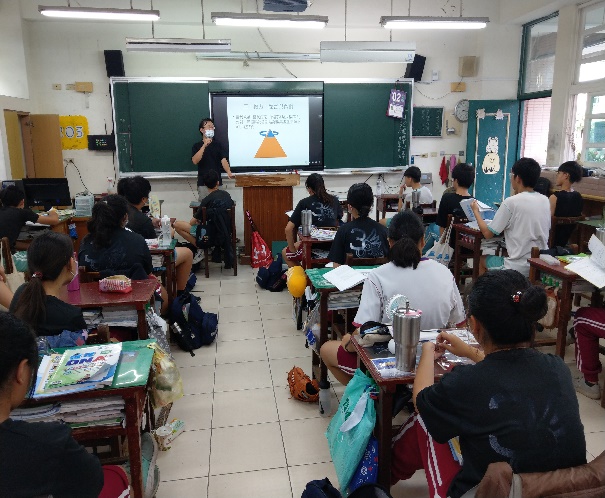 觀課照片觀課照片觀課照片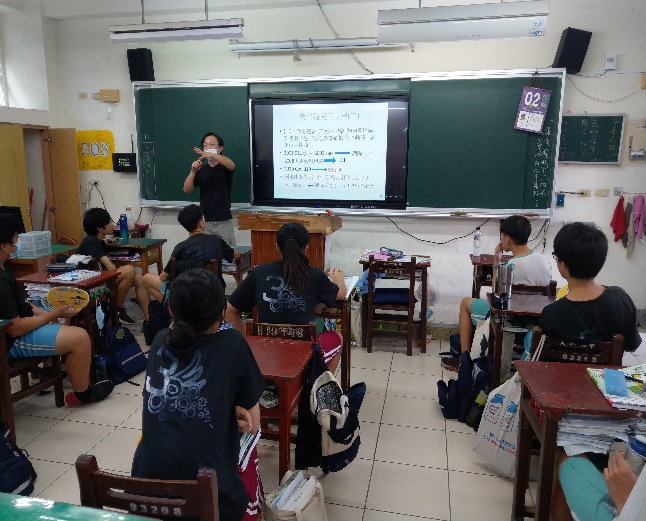 觀課照片觀課照片議課時間_110__年_5__月__20_日    13：  00  至  14  ：  00  _110__年_5__月__20_日    13：  00  至  14  ：  00  議課地點退休教師聯誼室退休教師聯誼室教與學之優點及特色：（含教師教學行為、學生學習表現、師生互動與學生同儕互動之情形）1. 善用影片引發學生興趣和學習動機2. 教師利用課程簡報輔助課程呈現, 並利用「問題連結」，有助學生迅速學習到核心問題的成因。3. 分組學習有助學生腦力激盪，維繫學生的專注力。教與學之優點及特色：（含教師教學行為、學生學習表現、師生互動與學生同儕互動之情形）1. 善用影片引發學生興趣和學習動機2. 教師利用課程簡報輔助課程呈現, 並利用「問題連結」，有助學生迅速學習到核心問題的成因。3. 分組學習有助學生腦力激盪，維繫學生的專注力。教與學之優點及特色：（含教師教學行為、學生學習表現、師生互動與學生同儕互動之情形）1. 善用影片引發學生興趣和學習動機2. 教師利用課程簡報輔助課程呈現, 並利用「問題連結」，有助學生迅速學習到核心問題的成因。3. 分組學習有助學生腦力激盪，維繫學生的專注力。教與學之優點及特色：（含教師教學行為、學生學習表現、師生互動與學生同儕互動之情形）1. 善用影片引發學生興趣和學習動機2. 教師利用課程簡報輔助課程呈現, 並利用「問題連結」，有助學生迅速學習到核心問題的成因。3. 分組學習有助學生腦力激盪，維繫學生的專注力。教與學之優點及特色：（含教師教學行為、學生學習表現、師生互動與學生同儕互動之情形）1. 善用影片引發學生興趣和學習動機2. 教師利用課程簡報輔助課程呈現, 並利用「問題連結」，有助學生迅速學習到核心問題的成因。3. 分組學習有助學生腦力激盪，維繫學生的專注力。教與學待調整或精進之處：（含教師教學行為、學生學習表現、師生互動與學生同儕互動之情形）建議老師放慢腳步，內容不宜過多,逐步增加提問之難度,以利學生吸收教與學待調整或精進之處：（含教師教學行為、學生學習表現、師生互動與學生同儕互動之情形）建議老師放慢腳步，內容不宜過多,逐步增加提問之難度,以利學生吸收教與學待調整或精進之處：（含教師教學行為、學生學習表現、師生互動與學生同儕互動之情形）建議老師放慢腳步，內容不宜過多,逐步增加提問之難度,以利學生吸收教與學待調整或精進之處：（含教師教學行為、學生學習表現、師生互動與學生同儕互動之情形）建議老師放慢腳步，內容不宜過多,逐步增加提問之難度,以利學生吸收教與學待調整或精進之處：（含教師教學行為、學生學習表現、師生互動與學生同儕互動之情形）建議老師放慢腳步，內容不宜過多,逐步增加提問之難度,以利學生吸收授課教師依據上述回饋，預定成長方向：授課教師依據上述回饋，預定成長方向：授課教師依據上述回饋，預定成長方向：授課教師依據上述回饋，預定成長方向：授課教師依據上述回饋，預定成長方向：回饋人員的學習與收穫：回饋人員的學習與收穫：議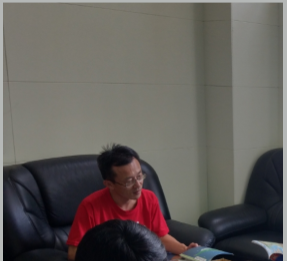 課照片議課照片議課照片